ANALIZA STANU GOSPODARKI ODPADAMI KOMUNALNYMI W GMINIE PIERZCHNICA ZA 2018 R.Zgodnie z art. 3 ust. 2 pkt 10 ustawy z dnia 13 września 1996r. o utrzymaniu czystości i porządku w gminach (u.p.c.g.) jednym z zadań Gminy jest dokonanie corocznej analizy stanu gospodarki odpadami komunalnymi, w celu weryfikacji możliwości technicznych i organizacyjnych Gminy w zakresie gospodarowania odpadami komunalnymi.Analizę stanu gospodarki odpadami sporządza wójt, burmistrz lub prezydent miasta na podstawie sprawozdań złożonych przez podmioty odbierające odpady komunalne od właścicieli nieruchomości, podmioty prowadzące punkty selektywnego zbierania odpadów komunalnych oraz rocznego sprawozdania z realizacji zadań z zakresu gospodarowania odpadami komunalnymi oraz innych dostępnych danych wpływających na koszty systemu gospodarowania odpadami komunalnymi.Zgodnie z art. 9tb. ust.1 ustawy u.p.c.g. analiza stanu gospodarki odpadami komunalnymi obejmuje w szczególności:możliwości przetwarzania zmieszanych odpadów komunalnych, zielonych oraz pozostałości z sortowania i pozostałości z mechaniczno-biologicznego przetwarzania odpadów komunalnych przeznaczonych do składowania;potrzeby inwestycyjne związane z gospodarowaniem odpadami komunalnymi;koszty poniesione w związku z odbieraniem, odzyskiem, recyklingiem i unieszkodliwianiem odpadów komunalnych;liczbę mieszkańców;liczbę właścicieli nieruchomości, którzy nie zawarli umowy o której mowa w art.6 ust. 1, w imieniu których gmina powinna podjąć działania, o których mowa w art.6 ust. 6-12;ilość odpadów komunalnych wytwarzanych na terenie gminy;ilość zmieszanych odpadów komunalnych, odpadów zielonych odbieranych z terenu gminy oraz powstających z przetwarzania odpadów komunalnych pozostałości z sortowania i pozostałości z mechaniczno-biologicznego przetwarzania odpadów komunalnych przeznaczonych do składowaniaZagadnienia ogólne.I.1 Akty prawa miejscowego regulujące system gospodarki odpadami komunalnymi na terenie Gminy PierzchnicaUchwała nr VI/22/2015 Rady Gminy Pierzchnica z dnia 27 kwietnia 2015 r. o zmianie uchwały w sprawie uchwalenia Regulaminu utrzymania czystości i porządku na terenie gminy Pierzchnica;Uchwała Nr XIV/38/2016 Rady Gminy Pierzchnica z dnia 13 czerwca 2016 r. w sprawie uchwalenia regulaminu utrzymania czystości i porządku na terenie gminy Pierzchnica;Uchwała Nr XXVIII/32/2013 Rady Gminy Pierzchnica z dnia 17 czerwca 2013 r. o zmianie uchwały w sprawie wyboru metody ustalenia opłaty za gospodarowanie odpadami komunalnymi oraz ustalenia stawki takiej opłaty;Uchwała Nr XXIV/58/2012 Rady Gminy Pierzchnica z dnia 28 grudnia 2012 r. w sprawie wyboru metody ustalenia opłaty za gospodarowanie odpadami komunalnymi oraz ustalenia stawki takiej opłaty;Uchwała Nr XIV/40/2016 Rady Gminy Pierzchnica z dnia 13 czerwca 2016 r. w sprawie terminu, częstotliwości i trybu uiszczania opłaty za gospodarowanie odpadami komunalnymi przez właścicieli nieruchomości na terenie Gminy Pierzchnica;Uchwała Nr IV/8/2015 Rady Gminy Pierzchnica z dnia 16 lutego 2015 r. w sprawie zarządzenia poboru opłaty za gospodarowanie odpadami komunalnymi w drodze inkasa oraz wyznaczenia inkasentów i określenia wysokości wynagrodzenia za inkaso;Uchwała Nr XIV/41/2016 Rady Gminy Pierzchnica z dnia 13 czerwca 2016 r. w sprawie ustalenia wzoru deklaracji o wysokości opłaty za gospodarowanie odpadami komunalnymi składanej przez właścicieli nieruchomości położonych na terenie Gminy Pierzchnica;Uchwała Nr XIV/39/2016 Rady Gminy Pierzchnica z dnia 13 czerwca 2016 r. . w sprawie określenia szczegółowego sposobu i zakresu świadczenia usług w zakresie odbierania odpadów komunalnych od właścicieli nieruchomości i zagospodarowania tych odpadów.I.2 System gospodarowania odpadami komunalnymi na terenie Gminy Pierzchnica1. Zgodnie z ustawą o utrzymaniu czystości i porządku w gminach odbiór odpadów komunalnych od właścicieli nieruchomości zamieszkałych i zagospodarowanie odpadów realizowane są przez firmę wyłonioną w trybie przetargu nieograniczonego.W okresie 01.01.2018r. – 31.12.2018 r. na podstawie umowy z dnia 15.05.2017 r.  usługi w zakresie odbioru i zagospodarowania odpadów komunalnych z nieruchomości zamieszkałych świadczyła firma FART-BIS .Nieruchomości niezabudowane nie zostały objęte gminnym systemem odbioru odpadów komunalnych.2. Odpady komunalne z terenu Gminy Pierzchnica odbierane są w postaci zmieszanej i selektywnej.2.1 Zgodnie z Regulaminem utrzymania czystości i porządku w Gminie Pierzchnica selektywna zbiórka odpadów odbywa się „u źródła”. Posegregowane odpady odbierane są od mieszkańców z częstotliwością jeden raz w miesiącu. Selektywnej zbiórce „u źródła” podlegają następujące frakcje odpadów:- papier i tektura,- tworzywa sztuczne,- metal,- szkło.Selektywnie zebrane odpady komunalne mieszkańcy gromadzą w kolorowych, odpowiednio opisanych  workach:- żółty – tworzywa sztuczne, metal- niebieski – papier i tektura,- zielony – szkło,2.2 Zmieszane odpady komunalne zbierane są „u źródła” i odbierane zgodnie z Regulaminem utrzymania czystości i porządku w Gminie Pierzchnica jeden raz w miesiącu. Odpady te gromadzone są przez mieszkańców w pojemnikach o poj. min. 120 oraz w przeźroczystych, workach. Worki dostarcza firma wywozowa w ramach podpisanej umowy na odbiór i zagospodarowanie odpadów komunalnych.2.3 W 2018 r. 4 razy została przeprowadzana mobilna zbiórka odpadów wielkogabarytowych i zużytego sprzętu elektrycznego i elektronicznego.2.4 Na terenie Gminy funkcjonuje Punkt Selektywnej Zbiórki Odpadów Komunalnych przy ul. Kieleckiej 20 w Pierzchnicy. Punkt jest czynny:- w każdy wtorek w godz. 12:00-19:00- w każdą sobotę w godz. 08:00-15.00Do punktu mieszkańcy mogą dostarczać selektywnie zebrane odpady komunalne tj.:opakowania z tworzyw sztucznych;opakowania z metalu;opakowania ze szkła;zużyte opony;zużyty sprzęt elektryczny i elektroniczny;zużyte baterie i akumulatory;przeterminowane leki;chemikalia (farby, kleje, lakiery, rozpuszczalniki, oleje odpadowe);odpady wielkogabarytowe;popiół;żarówki, świetlówki;odpady remontowe i budowlane (gruz betonowy i ceglany), którego waga jednostkowa nie może przekraczać 50 kg.3. Deklaracje o wysokości opłaty za gospodarowanie odpadami komunalnymi:a) systemem objęto: 1344 gospodarstwa domowe, z czego selektywna zbiórkę na dzień 31.12.2018 r. zadeklarowały 892 gospodarstwa domowe.Ocena możliwości technicznych i organizacyjnych Gminy w zakresie gospodarowania odpadami komunalnymi.1. Możliwości przetwarzania zmieszanych odpadów komunalnych, odpadów zielonych oraz pozostałości z sortowania odpadów komunalnych przeznaczonych do składowania.Na terenie Gminy Pierzchnica nie ma możliwości przetwarzania odpadów komunalnych, w związku z czym odpady zgodnie z zawartą umową przekazywane były do Przedsiębiorstwa Gospodarki Odpadami Sp. z o.o. w Kielcach – Zakładu w Promniku. W 2018 r. odebrano z terenu Gminy Pierzchnica 389,76  Mg zmieszanych odpadów komunalnych.2. Potrzeby inwestycyjne związane z gospodarowaniem odpadami komunalnymi.W 2018r. nie realizowano żadnych zadań inwestycyjnych związanych z gospodarowaniem odpadami komunalnymi.3. Ilość odpadów komunalnych wytworzonych na terenie Gminy.W 2018 r. brak było szczegółowych danych dotyczących ilości wytworzonych odpadów komunalnych na terenie Gminy. Ustalając ilość odpadów, przyjęto dane z Wojewódzkiego Planu Gospodarki Odpadami dla Województwa Świętokrzyskiego. 4. Ilość odpadów komunalnych odbieranych z terenu Gminy.W 2018 roku odebrano z terenu Gminy Pierzchnica 753,666 Mg ton odpadów. Do recyklingu trafiło m.in. ponad 212 ton odpadów opakowaniowych (głównie ze szkła i tworzyw sztucznych). Od czasu wprowadzenia nowego systemu gospodarki odpadami komunalnymi, a wiec od lipca 2013 r., sukcesywnie rośnie ilość odbieranych od mieszkańców surowców wtórnych. W 2012 r. odebrano zaledwie 19 ton zmieszanych odpadów opakowaniowych, w 2013 r. mieszkańcy oddali już ponad 65 ton tego rodzaju odpadów. W 2016r. mieszkańcy oddali 70,55 Mg tworzyw sztucznych, 81 Mg zmieszanych odpadów opakowaniowych i 79 Mg szkła. Natomiast w 2017r.: 90,2 Mg tworzyw sztucznych, 116,9 Mg zmieszanych odpadów opakowaniowych i 84,7 Mg szkła. W 2018r. nastąpił znaczny wzrost ilości odebranych odpadów komunalnych w szczególności odpadów zmieszanych. Nastąpił spadek ilość odebranych odpadów opakowaniowych jednak Gmina osiągnęła wymagane poziomy recyklingu.Kolejne lata pokazują, ,że rośnie udział odpadów selektywnie zbieranych, co pozwala Gminie na osiągnięcie odpowiednich poziomów recyklingu, określonych w ustawie z dnia 13 września 1996r. o utrzymaniu czystości i porządku w gminach. 5. Osiągnięte poziomy recyklingu.1. Poziom ograniczenia masy odpadów komunalnych ulegających biodegradacji kierowanych do składowania: 02. Poziom recyklingu przygotowanie do ponownego użycia następujących frakcji odpadówkomunalnych: papieru, szkła, metali, tworzyw sztucznych: 39,76 %Opłaty z tytułu gospodarowania odpadami komunalnymi w 2018 r.Należności z tytułu opłat za gospodarowanie odpadami komunalnymi: 261 572,33 złWpływy z tytułu opłat za gospodarowanie odpadami komunalnymi: 227 285,62. złZaległości na dzień 31.12.2018 r.: 34 286,71 zł Nadpłaty na dzień 31.12.2018 r.: 790,00 złW stosunku do właścicieli nieruchomości zalegających z opłatą za gospodarowanie odpadami komunalnymi prowadzone są działania windykacyjne. Koszty obsługi systemu w 2018 r.Koszty łącznie:                                                                                                                       225 581,73 zł2. Odbiór i zagospodarowanie odpadów komunalnych                            okresie 01.01.2018 r.-31.12.2018 r.                                                                                       161 352,00 zł                                 2. Punkt Selektywnej Zbiórki Odpadów Komunalnych                                                           13 652,32 zł3. Koszty administracyjne:                                                                                                       50 577,41 złw tym:- wynagrodzenie pracowników, fundusz świadczeń socjalnych                                              41 923,41 zł- prowizja z tytułu inkasa                                                                                                           8 654,00 złSporządziła:	Karolina Chmiel	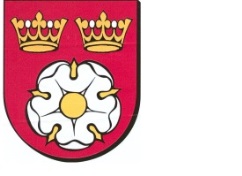 Urząd Gminy Pierzchnicaul. Urzędnicza 626-015 Pierzchnicatel. (041) 35 38 046 fax. 35 38 107, e-mail: urzad.gminy@pierzchnica.pl 